	             Fume Investigation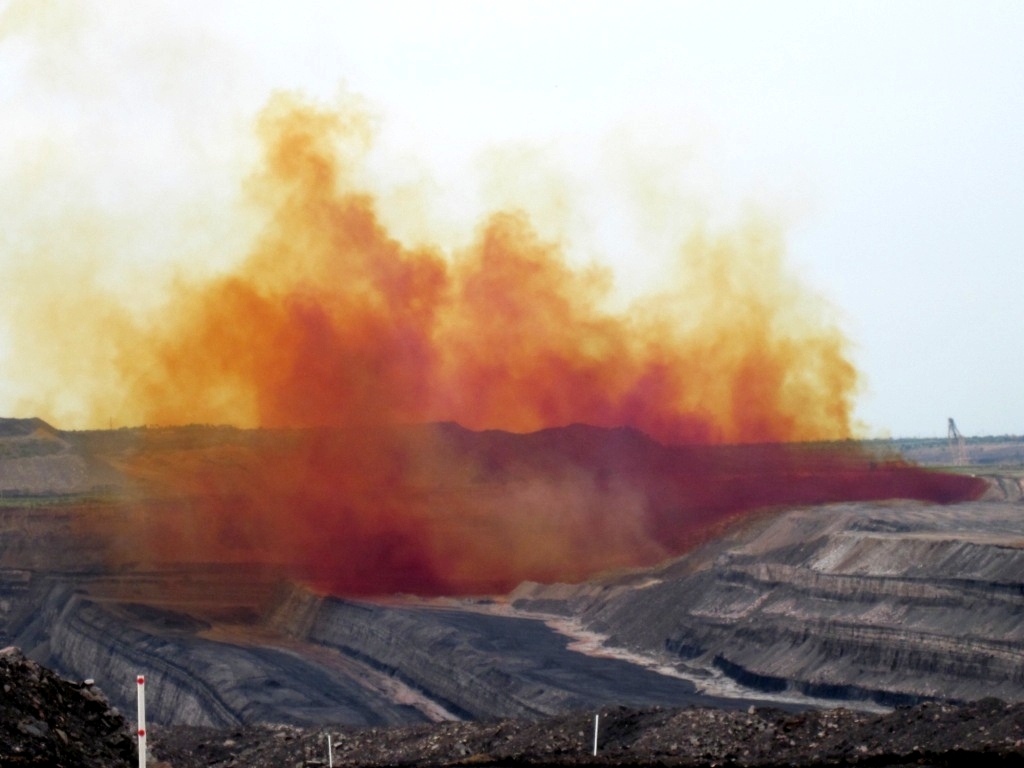 Fume Investigation ContentsExecutive summaryIntroduction and BackgroundFindingsConclusionsRecommendationsResponsibility and accountability					Blast Designer Shotfirer Driller Blast Controller Shotfirer Supervisor Drill and Blast Supervisor Team members 2.	Blast location	DescriptionHistory of blasts from site location 3.	Geology											 4.	Moisture content before and after blastPresence of water 5.	Blast designSummary Table 6.	Blast plan 7.	Hole depth measurements 8.	Charging planActuals 9.	Timing plan10.	Stemming Type11.	Dewatering Which holes Gas bagsRecharge ratesRedipped12.	Blast charging13.	ProceduresBlastVariationsJSRAPriming position14.	Blast monitoring15.	Quality controlEmulsion and AN certificatesAN bulk densityEP temperatureMMU CalibrationProduct densityRaw material fumes or crystallisation Fuel SpecificationCharges to MMU settingsIssues with deliveriesStorage period16.	TrainingMMUShotfirersBlast Designer17.	Weather18.	Fume risk management planDiscussionWater attack on ANGroundwater levelFume generation mechanismInitiation designExplosives selectionQA checksProceduresPersonal statementsPhotos and videos of blastExtractsMaterial TypeDensityUCS(MPa)YoungsMudulusMPa(usually GPa)PoissonsratioTensilestrength(MPa)Shot numberShot typeHole diameterHole depthStemmingBurden and spacingDrill anglesTotal volumeNumber of holesExplosives usedDesign QuantitiesEmulsionStemmingInitiation TimingPrimingPrimer locationWaterCharging problemsCharging accuracyFinal stemming heightDip sheetsLoad sheetsAir bag use versesPlanned Video NumberLogRecords from blast guardsObservationsPersonal monitorsField monitors Wind direction and speedCloud cover and heightSigns of inversionTemperatureRain / storms in the areaFume modellingWeather observations (before/during/after)Firing